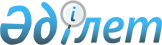 Об установлении публичного сервитутаПостановление акимата Темирского района Актюбинской области от 11 октября 2021 года № 184
      В соответствии с подпунктом 1-1) статьи 17, пунктом 4 статьи 69 и пунктом 2 статьи 71-1 Земельного кодекса Республики Казахстан, статьей 31 Закона Республики Казахстан "О местном государственном управлении и самоуправлении в Республике Казахстан", акимат Темирского района ПОСТАНОВЛЯЕТ:
      1. Установить публичный сервитутна земельные участки находящиеся на территории Жаксымайского, Шубаркудыкского и Кенестуского сельских округов Темирского района Актюбинской области для разведки полезных ископаемых товариществом с ограниченной ответственностью "RАМСО OilShubar" без изъятия у землепользователей земельных участков общей площадью 2445 гектарсроком до1 ноября 2022 года,согласно приложению к настоящему постановлению.
      2. Государственному учреждению "Отдел земельных отношений по Темирскому району" в установленном законодательством порядке обеспечить:
      1) направление настоящего постановления на официальное опубликование.
      2) размещение настоящего постановления на интернет ресурсе акимата Темирского района после его официального опубликования.
      3. Контроль за исполнением настоящего постановления возложить на курирующего заместителя акима Темирского района.
      4. Настоящее постановление вводится в действие со дня его первого официального опубликования.
					© 2012. РГП на ПХВ «Институт законодательства и правовой информации Республики Казахстан» Министерства юстиции Республики Казахстан
				
      Аким Темирского района 

С. Аманбаев
